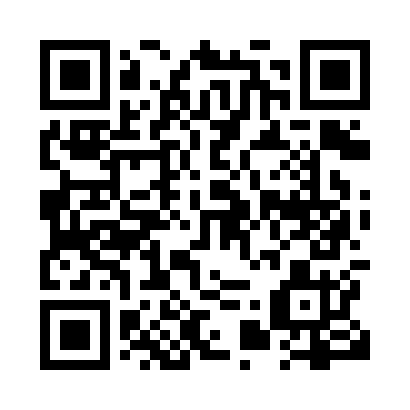 Prayer times for Glaude, New Brunswick, CanadaMon 1 Jul 2024 - Wed 31 Jul 2024High Latitude Method: Angle Based RulePrayer Calculation Method: Islamic Society of North AmericaAsar Calculation Method: HanafiPrayer times provided by https://www.salahtimes.comDateDayFajrSunriseDhuhrAsrMaghribIsha1Mon3:295:301:226:469:1311:142Tue3:305:311:226:469:1311:143Wed3:315:321:226:469:1211:134Thu3:325:321:226:469:1211:125Fri3:335:331:226:469:1111:116Sat3:345:341:236:469:1111:107Sun3:365:351:236:469:1111:098Mon3:375:351:236:459:1011:089Tue3:385:361:236:459:1011:0710Wed3:405:371:236:459:0911:0611Thu3:415:381:236:459:0811:0512Fri3:435:391:236:449:0811:0413Sat3:445:401:246:449:0711:0214Sun3:465:411:246:449:0611:0115Mon3:475:421:246:439:0610:5916Tue3:495:431:246:439:0510:5817Wed3:505:441:246:429:0410:5718Thu3:525:451:246:429:0310:5519Fri3:545:461:246:419:0210:5320Sat3:565:471:246:419:0110:5221Sun3:575:481:246:409:0010:5022Mon3:595:491:246:408:5910:4823Tue4:015:501:246:398:5810:4724Wed4:035:511:246:398:5710:4525Thu4:045:521:246:388:5610:4326Fri4:065:531:246:378:5510:4127Sat4:085:541:246:378:5310:4028Sun4:105:561:246:368:5210:3829Mon4:125:571:246:358:5110:3630Tue4:135:581:246:348:5010:3431Wed4:155:591:246:348:4810:32